Отчёт о проведенных мероприятиях, посвященных Дню Победы 9 мая в МДОБУ детский сад № 18 с.Екатериновка в старше группе	В преддверии Великого праздника Дня Победы для воспитанников старшей группы была организована экскурсия к Мемориалу погибшим воинам в парке с.Екатериновка. Ребята возложили цветы, почтили память  воинов - земляков минутой молчания. 	У Мемориала дети встретились с председателем совета  ветеранов труда Гащенко В. П., который рассказал о подвиге советского народа в годы Великой Отечественной войны, о том, что никогда нельзя забывать о тех, кто ценой своей жизни приближал День Победы. Благодаря им, воинам - освободителям, мы живём под мирным небом и у нас счастливое детство. 	Вместе с Виктором Павловичем ребята посетили музейные комнаты в местном Доме Культуры. Ребята с интересом и волнением рассматривали фотографии участников ВОВ - наших односельчан. Многие узнали своих прадедушек и прабабушек. Беседа с Малышенко А. И.  была очень полезной и запоминающейся для ребят.    	Такие экскурсии необходимы нынешнему поколению. Знать и помнить, ценить мир, который добыт такой ценой - главная цель патриотического воспитания в ДОУ. Работа в данном направлении будет продолжаться и дальше.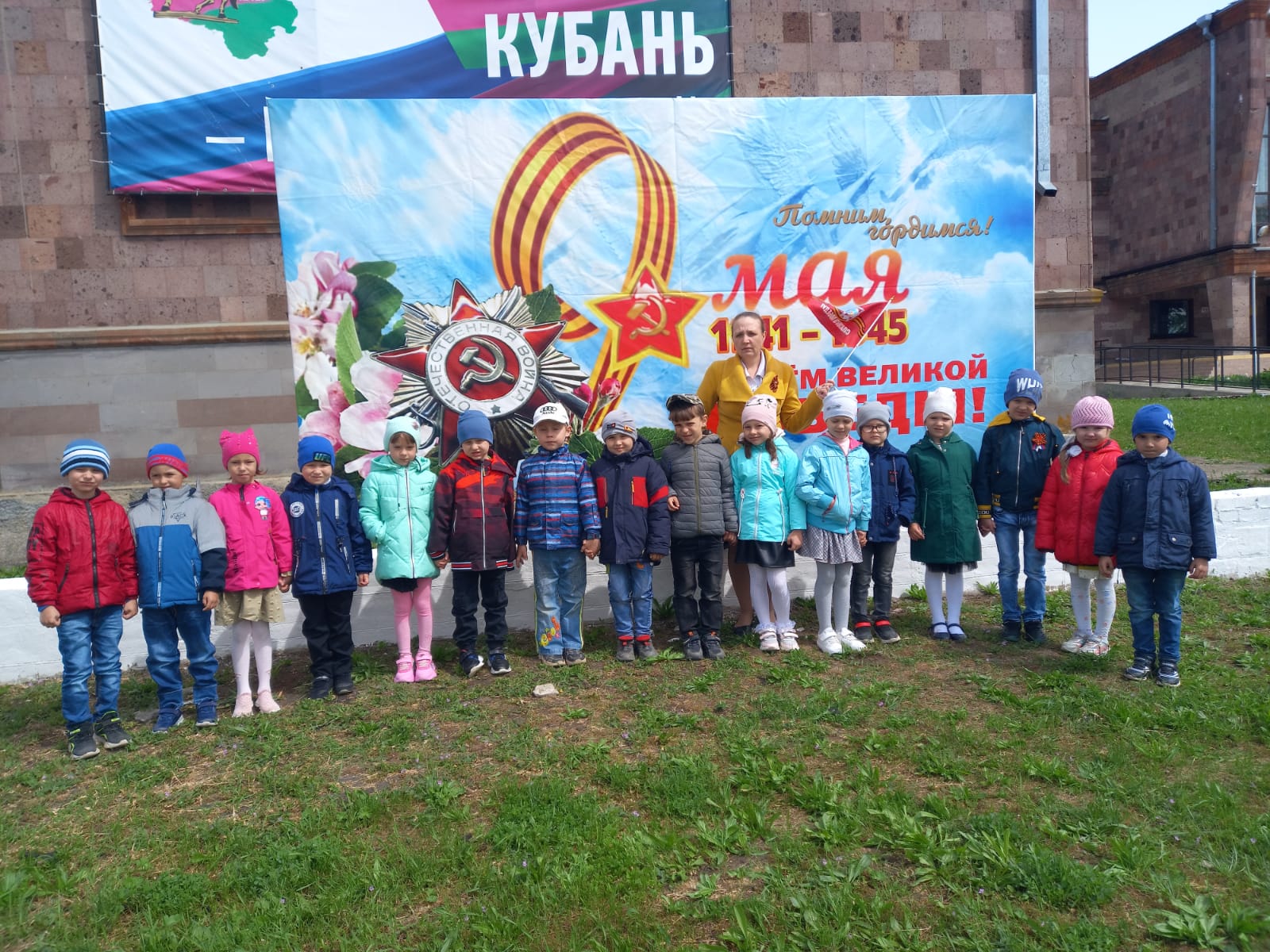 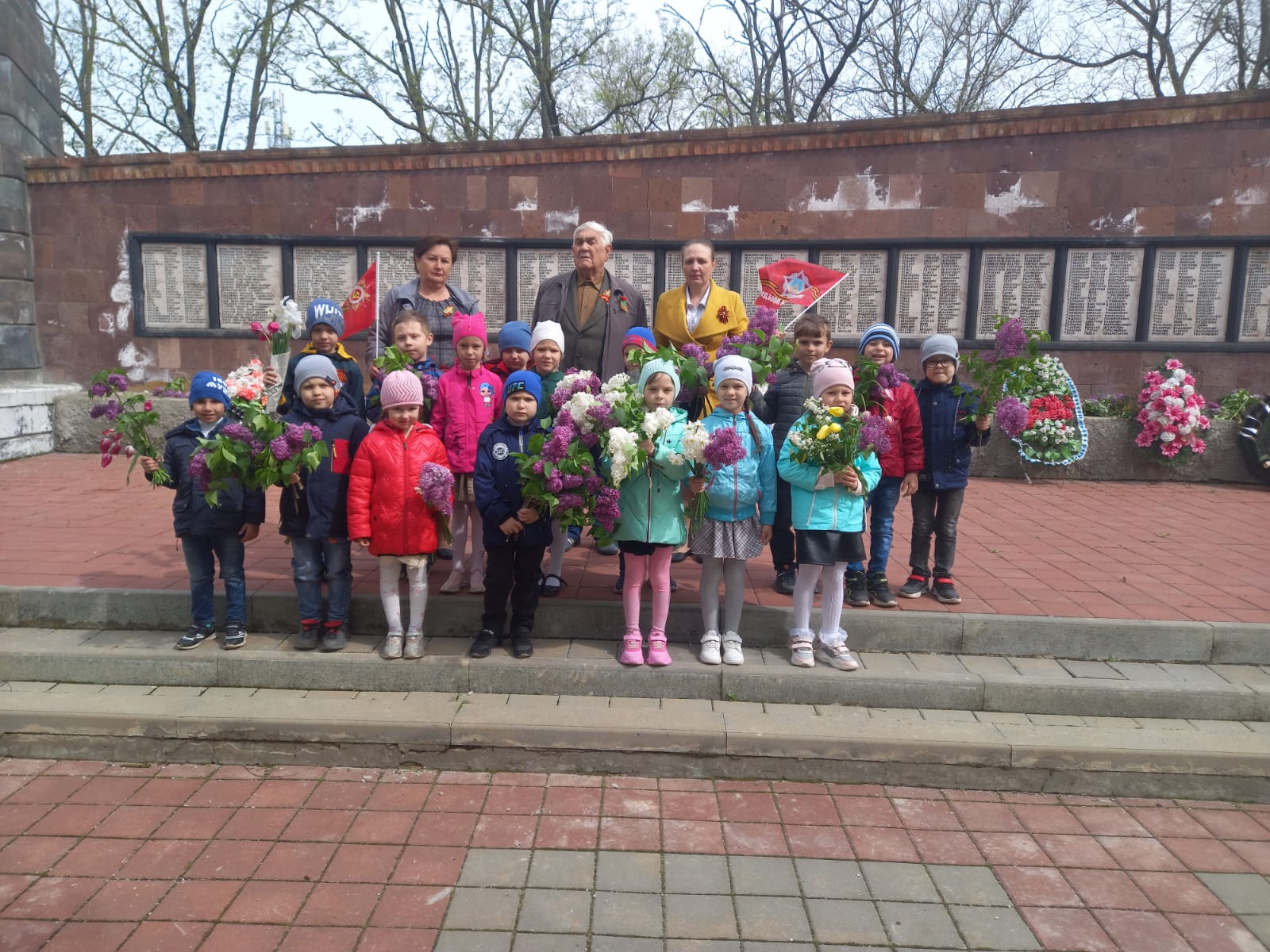 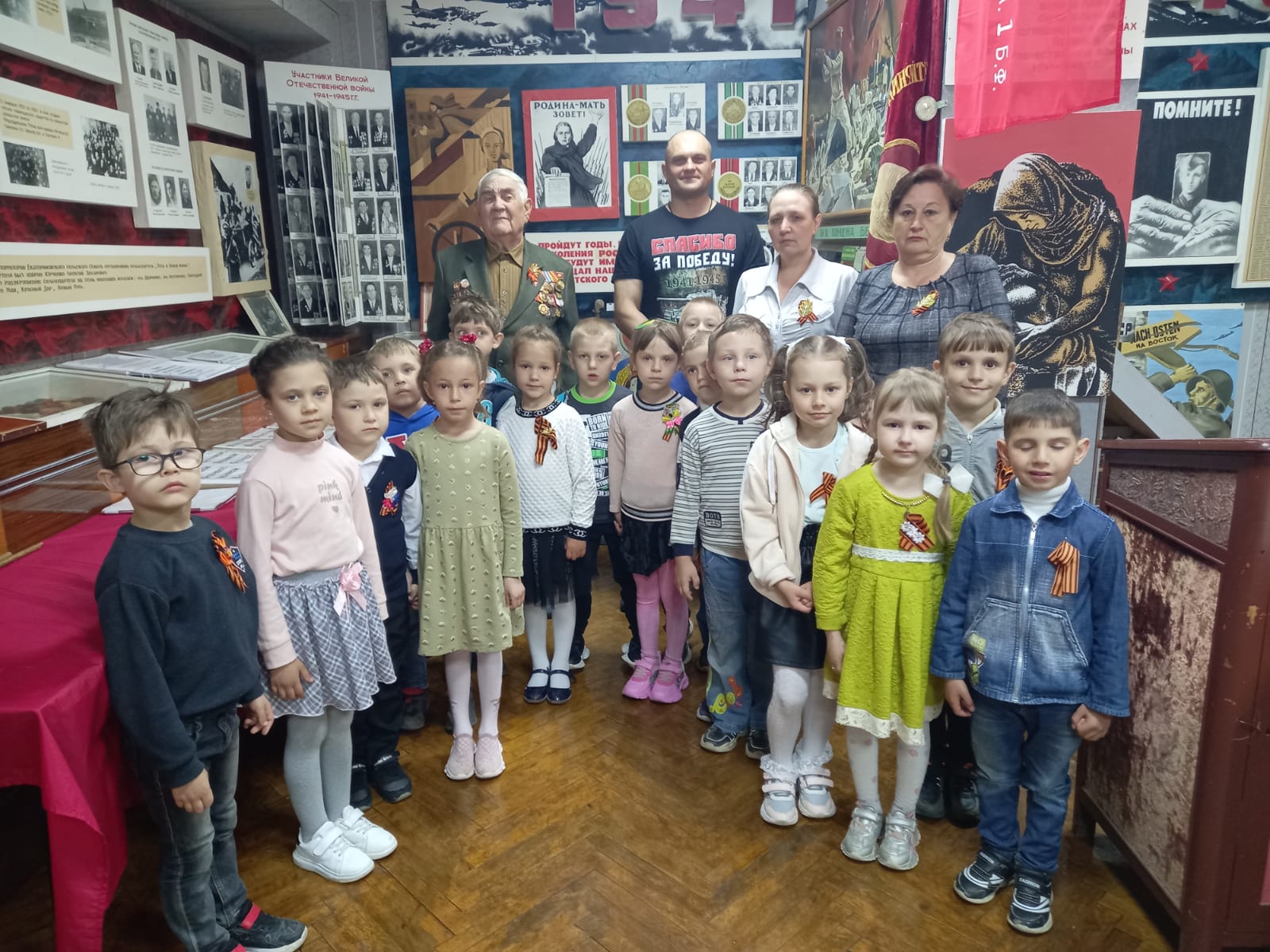 